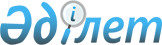 Об определении черты бедности на 2 квартал 2014 года
					
			Утративший силу
			
			
		
					Приказ Министра труда и социальной защиты населения Республики Казахстан от 18 марта 2014 года № 103-Ө. Зарегистрирован в Министерстве юстиции Республики Казахстан 28 марта 2014 года № 9283. Утратил силу приказом Министра труда и социальной защиты населения Республики Казахстан от 17 июня 2014 года № 267-Ө      Сноска. Утратил силу приказом Министра труда и социальной защиты населения РК от 17.06.2014 № 267-Ө (вводится в действие со дня его первого официального опубликования).      Примечание РЦПИ!

      Порядок введения в действие приказа см. п.5

      В целях установления критерия оказания социальной помощи малообеспеченным гражданам Республики Казахстан для определения размера адресной социальной помощи в соответствии с пунктом 4 Правил определения черты бедности, утвержденных постановлением Правительства Республики Казахстан от 8 апреля 2000 года № 537, ПРИКАЗЫВАЮ:



      1. Определить черту бедности на 2 квартал 2014 года по Республике Казахстан в размере 40 процентов от прожиточного минимума, рассчитанного за истекший квартал Агентством Республики Казахстан по статистике.



      2. Признать утратившим силу приказ Министра труда и социальной защиты населения Республики Казахстан от 23 декабря 2013 года № 675-Ө-М «Об определении черты бедности на 1 квартал 2014 года» (зарегистрированный в Реестре государственной регистрации нормативных правовых актов за № 9041 и опубликованный в газетах «Казахстанская правда» от 9 января 2014 года, № 4 (27625); «Егемен Қазақстан» от 9 января 2014 года, № 4 (28228).



      3. Департаменту социальной помощи обеспечить:



      1) государственную регистрацию настоящего приказа в Министерстве юстиции Республики Казахстан и официальное опубликование в установленном законодательством порядке;



      2) доведение настоящего приказа до областных, гг. Астана и Алматы управлений координации занятости и социальных программ.



      4. Контроль за исполнением настоящего приказа возложить на Вице-министра труда и социальной защиты населения Республики Казахстан Жакупову С.К.



      5. Настоящий приказ вводится в действие со дня его первого официального опубликования и распространяется на отношения, возникшие с 1 апреля 2014 года.      Министр                                    Т. Дуйсенова
					© 2012. РГП на ПХВ «Институт законодательства и правовой информации Республики Казахстан» Министерства юстиции Республики Казахстан
				